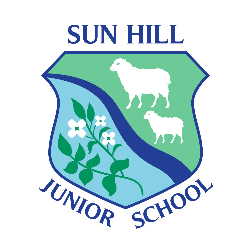 Dear children and parents, English and Maths are given to the children on Friday of each week to be returned on the following Wednesday. Year 6 children keep a homework diary which is also the first point of contact with the class teacher if a parent has an enquiry about Home Learning. In addition, all children keep Reading Logs in which they record their personal response to what they are reading and review books that they have enjoyed. We encourage children to read at home every day. Here are some tips to help you with your homework: · Thirty minutes is a good amount of time to spend on each piece of homework unless you’re really interested and want to do more. · You should do your homework in your homework book. If your homework is on a sheet please stick it in. · Please return your homework to us as soon as you have finished it (this should be Thursday at the latest) so that we can mark it. · Please treat your homework book like any other school book: *Write neatly in pencil. * Use a ruler to underline. * Colour with colouring pencils. *Read through your work to make sure you’ve done your best. · Your homework will always be explained to you but if, when you get home, you’re still not sure what to do ask your parents or your teacher. If you’re away on Friday make sure you ask your teacher for it on Monday. After completing each piece of homework we would appreciate it if you could give us a comment about how you found the work. ThanksYear 6 team 